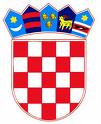 	           REPUBLIKA HRVATSKA KRAPINSKO – ZAGORSKA ŽUPANIJAŽ U P A NKLASA: 380-01/19-01/04URBROJ: 2140/01-02-19-1Krapina, 19. rujna 2019.	Temeljem članka 32. Statuta Krapinsko-zagorske županije («Službeni glasnik Krapinsko-zagorske županije» broj 13/01., 5/06., 14/09., 11/13.,26/13. – pročišćeni teksti 13/18.) župan Krapinsko – zagorske županije objavljujeJ A V N I   P O Z I Vza podnošenje prijava za sudjelovanje u manifestaciji„Chtef“  Zagorski chef Krapinsko-zagorske županijeS osobitim zadovoljstvom Krapinsko-zagorska županija najavljuje održavanje devete  po redu manifestacije pod nazivom „Chtef“ Zagorski chef, 29. listopada 2019. godine u Termama Jezerčica,  u Donjoj Stubici,  manifestacije kojoj je cilj promovirati autohtone zagorske proizvode i najbolje od gastronomije Zagorja.Kao i protelih godina, manifestacija je zamišljena kao natjecanje zagorskih  chefova. Da bismo od svih dobrih zagorskih kuharica i  kuhara mogli odabrati samo sedmero, odlučili smo napraviti svojevrsnu predselekciju. Tema ovogodišnjeg Zagorskog chefa su proizvdi koji su  dobili Oznaku zemljopisnog podrijetla na EU nivou a to su zagorski puran i mlici te zagorski štrukli koji trenutno imaju prijelaznu nacionalnu zaštitu a za koje također uskoro očekujemo potvrdu o dobivanju  zemljopisnog pokrijekla na EU razini.Ovime smo jedina županija koja je zaštitila glavno jelo, prilog i desert. Ponosni na ovo postignuće a da sve ne ostane na papiru, pozivamo naše zagorske chefove da pokažu svoje umijeće u spravljanju ovih jela.Kandidati trebaju ukratko opisati glavno jelo i desert koji bi  spravljali a to su: zagorski puran s mlincima i štrukli.  Povjerenstvo za odabir kandidata u sastavu od tri člana odabrat će sedmero kuhara, na temelju Vaše inovativnosti i  tradicionalno-moderne kombinacije zadanih namirnica u  opisu odnosno konceptu jela koji je obavezan dio Vaše prijave. Svrha ovakvog postupka nije vrednovanje jela na neviđeno (dakako da to nije moguće dok se jelo ne pripremi i kuša) već pokušaj da se na natjecanju okupe chefovi što različitijih stilova i ideja, da bi se tijekom samog događaja pokazala maksimalna raznolikost u pristupu temi i namirnici. Pozivamo sve zainteresirane kuharice i kuhare restorana s područja  Krapinsko-zagorske županije da svoje prijave dostave najkasnije do 08. listopada  2019. godine na adresu: Krapinsko-zagorska-županija, Ured župana, Magistratska 1, Krapina ili na mail adresu: ana.pavic@kzz.hr. Dodatne informacije možete dobiti na br. telefona  091 329 2120 i e-mail ana.pavic@kzz.hr Prijava mora sadržavati: ime i prezime, e-mail adresu, broj telefona, naziv restorana iz kojeg dolazite, recept i opis odnosno koncept jela na navedenu temu.Nadamo se da će vas ovogodišnja tema nadahnuti jer naš zajednički cilj je čuvati ono najbolje od tradicije i  promovirati modernu autentičnu kuhinju koju Zagorje može ponuditi i najzahtjevnijem gostu. Veselimo se vašim idejama.    Ž U P A N                                                                                                           Željko Kolar